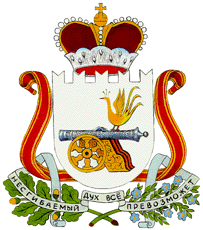 СОВЕТ ДЕПУТАТОВ БОЛТУТИНСКОГО СЕЛЬСКОГО ПОСЕЛЕНИЯ ГЛИНКОВСКОГО РАЙОНА СМОЛЕНСКОЙ ОБЛАСТИРЕШЕНИЕ«24»  мая   2024 г.                                                                        № 21Об утверждении Порядка разработки и утверждения условий конкурса по продаже имущества, находящегося в муниципальной собственности Болтутинского сельского поселения Глинковского района Смоленской области, контроля за исполнением условий конкурса и  подтверждения победителем конкурса исполнения таких условийВ соответствии с Федеральным законом от 21.12.2001 N 178-ФЗ «О приватизации государственного и муниципального имущества», руководствуясь положениями Устава Болтутинского сельского поселения Глинковского района Смоленской области, Совет депутатов Болтутинского сельского поселения Глинковского района Смоленской областиРЕШИЛ:1. Утвердить Порядок разработки и утверждения условий конкурса по продаже имущества, находящегося в муниципальной собственности Болтутинского сельского поселения Глинковского района Смоленской области, контроля за исполнением условий конкурса и  подтверждения победителем конкурса исполнения таких условий согласно приложению.2. Настоящее решение вступает в силу после дня его подписания и подлежит обнародованию в соответствии со статьей 40 Устава Болтутинского сельского поселения Глинковского района Смоленской области.Глава муниципального образованияБолтутинского сельского поселенияГлинковского района Смоленской области                                           О.П. Антипова                                                                               Приложение к решению Совета депутатов Болтутинского сельского поселения Глинковского района Смоленской области от  24 мая 2024 года № 21Порядокразработки и утверждения условий конкурса по продаже имущества, находящегося в муниципальной собственности Болтутинского сельского поселения Глинковского района Смоленской области, контроля за исполнением условий конкурса и  подтверждения победителем конкурса исполнения таких условий1. Общие положения	1.1. Настоящий Порядок определяет правила разработки и утверждения условий конкурса при приватизации  имущества, находящегося в муниципальной собственности Болтутинского сельского поселения Глинковского района Смоленской области (далее - конкурс), контроля за исполнением условий конкурса и подтверждения победителем конкурса исполнения таких условий, в отношении имущества, которое может быть продано на конкурсе, в соответствии  со  статьей 20 Федерального закона от 21.12.2001 №178-ФЗ «О приватизации государственного и муниципального имущества».1.2. Под условиями конкурса при продаже муниципального имущества, находящегося в муниципальной собственности Болтутинского сельского поселения Глинковского района Смоленской области понимаются условия, обязательные для выполнения победителем конкурса, по отношению к объекту приватизации муниципального имущества.1.3. Проведение продажи муниципального имущества на конкурсе осуществляется в электронной форме на электронной площадке оператором электронной площадки. Конкурс является открытым по составу участников. Предложения о цене муниципального имущества заявляются участниками конкурса открыто в ходе проведения торгов.2. Порядок разработки и утверждения условий конкурса2.1. На основании решения об условиях приватизации имущества, находящегося в собственности муниципального образования Болтутинского сельского поселения Глинковского района Смоленской области путем его продажи на конкурсе, осуществляется разработка условий конкурса по продаже соответствующего имущества.2.2. Разработку условий конкурса от имени муниципального образования Болтутинского сельского поселения Глинковского района Смоленской области осуществляет Администрация Болтутинского сельского поселения Глинковского района Смоленской области (далее - Администрация).2.3. Условия конкурса должны содержать:- экономическое обоснование;- сроки исполнения условий конкурса (не более срока, установленного Федеральным законом от 21.12.2001 №178-ФЗ «О приватизации государственного и муниципального имущества»);- порядок подтверждения победителем конкурса исполнения условий;- обязательство проведения работ по сохранению объекта культурного наследия в соответствии с охранным обязательством.Условия конкурса не подлежат изменению.2.4. Условия конкурса могут предусматривать:- сохранение определенного числа рабочих мест;- переподготовку и (или) повышение квалификации работников;- ограничение изменения назначения отдельных объектов, используемыхдля осуществления научной и (или) научно-технической деятельности, социально-культурного, коммунально-бытового или транспортного обслуживания населения, и (или) прекращение использования указанных объектов;- проведение ремонтных и иных работ в отношении объектов социально-культурного и коммунально-бытового назначения;- проведение работ по сохранению объекта культурного наследия, включенного в реестр объектов культурного наследия, в порядке, установленном Федеральным законом от 25.06.2002 № 73-ФЗ «Об объектах культурного наследия (памятниках истории и культуры) народов Российской Федерации».Условия конкурса должны иметь экономическое обоснование, сроки их исполнения, порядок подтверждения победителем конкурса исполнения таких условий. Условия конкурса не подлежат изменению.Указанный перечень условий конкурса является исчерпывающим. 2.5. В случае продажи объекта культурного наследия условия конкурса должны предусматривать проведение работ по сохранению объекта культурного наследия в соответствии с охранным обязательством, предусмотренным статьей  47.6 Федерального закона от 25.06.2002 N 73-ФЗ «Об объектах культурного наследия (памятниках истории и культуры) народов Российской Федерации» (далее - Федеральный закон N 73-ФЗ), а при отсутствии данного охранного обязательства - с иным охранным документом, предусмотренным пунктом 8 статьи 48 Федерального закона N 73-ФЗ. Условия конкурса, касающиеся продажи объектов культурного наследия, приватизируемых в составе имущественного комплекса муниципального унитарного предприятия, подлежат в этой части согласованию с органом охраны объектов культурного наследия соответствующего уровня.2.6. Условия конкурса подлежат размещению в информационном сообщении о его проведении. 2.7. По результатам конкурса с победителем конкурса заключается договор купли-продажи имущества, в обязательном порядке включающий в себя существенные условия, определенные постановлением Администрации об утверждении условий приватизации муниципального имущества.3. Порядок контроля за исполнением условий конкурса и подтверждением победителем конкурса исполнения таких условий3.1. В целях осуществления контроля за исполнением условий Конкурса и подтверждением победителем Конкурса исполнения этих условий администрация формирует Комиссию, которая состоит не менее чем из пяти человек.3.2. Комиссия осуществляет контроль за исполнением условий Конкурса в соответствии с заключенным с победителем Конкурса договором купли-продажи имущества, включающим в себя анализ поступающих от победителя Конкурса документов, связанных с выполнением условий Конкурса, и проверку фактического исполнения условий Конкурса непосредственно на месте расположения проверяемого объекта.3.3. Комиссия самостоятельно определяет порядок организации своей работы. Заседание Комиссии правомочно, если на нем присутствует более половины ее членов.3.4. Заседания Комиссии оформляются протоколом, который подписывается присутствующими членами Комиссии. Решения принимаются простым большинством от общего числа голосов присутствующих на заседании членов Комиссии. 3.5. Для обеспечения эффективного контроля исполнения условий конкурса Администрация обязана:- вести учет договоров купли - продажи имущества, заключенных по результатам конкурса;- осуществлять учет обязательств победителей конкурса, определенных договорами купли - продажи имущества, и контроль их исполнения;- принимать от победителей конкурса отчетные документы, подтверждающие выполнение условий конкурса;- проводить проверки документов, представляемых победителями конкурса в подтверждение выполнения условий конкурса, а также проверки фактического исполнения условий конкурса в месте расположения проверяемых объектов;- принимать предусмотренные законодательством Российской Федерации и договором купли - продажи имущества меры воздействия, направленные на устранение нарушений и обеспечение выполнения условий конкурса.3.6. Победитель конкурса обязан представлять в уполномоченный орган отчетные документы о выполнении условий конкурса, но не чаще одного раза в квартал.Периодичность и форма представления отчетных документов победителем конкурса определяются договором купли-продажи имущества.3.7. Победитель конкурса в течение 10 рабочих дней со дня истечения срока выполнения условий конкурса обязан направить в Администрацию сводный (итоговый) отчет о выполнении им условий конкурса в целом с приложением всех подтверждающих документов.3.8. В течение 20 дней со дня получения сводного (итогового) отчета о выполнении условий Конкурса Комиссия обязана осуществить проверку фактического исполнения условий Конкурса на основании представленного победителем Конкурса сводного (итогового) отчета. 3.9. По результатам рассмотрения сводного (итогового) отчета о выполнении условий конкурса Комиссия по контролю за выполнением условий конкурса составляет акт о выполнении победителем конкурса условий конкурса.В акте указываются дата и место его составления, данные о составе комиссии, перечень обязательств победителя конкурса по заключенному договору купли-продажи, сведения о выполнении победителем условий конкурса.Акт подписывается всеми членами комиссии, принявшими участие в работе по проверке данных сводного (итогового) отчета.3.10. Акт является документом, подтверждающим исполнение или неисполнение победителем условий конкурса, и в случае неисполнения служит основанием для расторжения по инициативе Администрации договора купли-продажи имущества в установленном законодательством порядке, и привлечении покупателя к установленной законом ответственности.3.9. Акт утверждается главой Администрации   в течение 10 дней со дня его подписания.3.10. Обязательства победителя конкурса по выполнению условий конкурса считаются исполненными в полном объеме с даты утверждения акта.3.11. Передача имущества победителю конкурса и оформление права собственности на него осуществляются в порядке, установленном законодательством Российской Федерации и соответствующим договором купли-продажи, не позднее чем через тридцать дней после полной оплаты имущества и выполнения условий конкурса.